Основна школа „Војвода Радомир Путник“Београд - Ул. Бошка Петровића бр. 6   
Датум: 13.06.2019. год.
Дл. број: 01-1295/2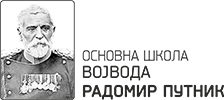 	На основу чланa 54. Закона о јавним набавкама (Сл.гл. РС бр.124/12, 14/15 и 68/15 – у даљем тексту: ЗЈН) и члана ____. Статута Основне школе „Војвода Радомир Путник“ директор Основне школе „Војвода Радомир Путник“ из Београда, доносиР  Е  Ш  Е  Њ  Е
О ОБРАЗОВАЊУ КОМИСИЈЕI-ОБРАЗУЈЕ СЕ Комисија за јавну набавку мале вредности са циљем закључења оквирног споразума бр. 03/19: добра – Храна: Ручак и ужина, за потребе наручиоца - Основне школе „Војвода Радомир Путник“ из Београда, у саставу:1. ________________________ – члан     наставник српског језика у ОШ „Војвода Радомир Путник“     _______________________________ – замена члана     наставник техничког образовања у ОШ „Војвода Радомир Путник“  2. __________________________________ – члан     председник Савета родитеља у ОШ „Војвода Радомир Путник“     __________________________________ – замена члана     наставник разредне наставе у ОШ „Војвода Радомир Путник“3. __________________________________ – члан     секретар у ОШ „Војвода Радомир Путник“     __________________________________ – замена члана     административно-финансијски радник у ОШ „Војвода Радомир Путник“II-Овлашћења, дужности и задаци комисије за јавну набавку су да:1) припрема конкурсну документацију, огласе у вези са предметном набавком, измене или допуне конкурсне документације, додатне информације или објашњења у вези са припремањем понуда; 2) отвара, прегледа, оцењује и рангира понуде; 3) сачињава писани извештај о стручној оцени понуда; 4) припрема предлог одлуке о закључењу оквирног споразума, односно закључењу оквирног споразума, или предлог одлуке о обустави поступка јавне набавке; 5) одлучује поводом поднетог захтева за заштиту права6) предузима друге радње у поступку набавке. III-Рокови за извршење задатака комисије:Након доношења овог решења комисија ће припремити конкурсну документацију и објавити истовремено Позив за подношење понуда и конкурсну документацију на Порталу јавних набавки и на интернет страници. Рок за подношење понуда износи најмање осам (8) дана од дана објављивања Позива за подношење понуда и Конкурсне донументације на Порталу јавних набавки, а може бити и дуже уколико Комисија то оцени или пак то диктира календар (нерадни дани, државни празници и слично). Отварање понуда спроводи се одмах након истека рока за подношење понуда, односно истог дана. Комисија за набавку дужна је да у року до 10 дана од дана отварања понуда састави писани Извештај о стручној оцени понуда и предлог одлуке о закључењу оквирног споразума или предлог одлуке о обустави поступка.  На основу Извештаја о стручној оцени понуда, Наручилац ће донети Одлуку о закључењу оквирног споразума, односно закључењу оквирног споразума или одлуку о обустави поступка, у року од 10 дана од дана отварања понуда. Наручилац је дужан да уговор о јавној набавци достави понуђачу којем је уговор додељен у року од осам дана од дана протека рока за подношење захтева за заштиту права.IV-Након доношења решења чланови комисије потписују изјаву којом потврђују да у предметној јавној набавци нису у сукобу интереса.V-Комисија је дужна да спроведе поступак јавне набавке одређен у одлуци о покретању поступка и одговорна је за законитост спровођења поступка.VI-Комуникацију са заинтересованим лицима и понуђачима обављају искључиво чланови комисије.VII-Ово Решење ступа на снагу даном доношења.                                                                                                                   Д И Р Е К Т О Р                                                                                                             ______________________
                                                                                                                 Радослава Мраовић  